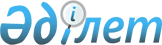 Об образовании районной земельной комиссии
					
			Утративший силу
			
			
		
					Постановление акимата Мамлютского района от 22 октября 2003 года N 412. Зарегистрировано Управлением юстиции Северо-Казахстанской области 13 ноября 2003 года за N 1055. Утратило силу - постановлением акимата Мамлютского района Северо-Казахстанской области от 14 июня 2010 года N 166

      Сноска. Утратило силу - постановлением акимата Мамлютского района Северо-Казахстанской области от 14.06.2010 N 166      В соответствии со статьей 31 пунктом 10 и пунктом 17 ЗаконаРеспублики Казахстан "О местном государственном управлении" от 23 января 2001 года N 148-II, статьей 43 пунктом 2, статьей 44 пунктом 2 и статьей 45 пункт 1 Земельного Кодекса Республики Казахстан от 20 июня 2003 года N 442-II акимат района ПОСТАНОВЛЯЕТ:



      1. Образовать районную земельную комиссию для подготовки заключений о возможности предоставления земельных участков в собственность и (или) землепользование.



      2. Утвердить положение о районной земельной комиссии (приложение).      Аким района

Утверждено постановлением

акимата района "Об образовании

районной земельной комиссии"

от 28 октября 2003 года N 412 ПОЛОЖЕНИЕ

о районной земельной комиссии 

1. Общие положения      1. Районная земельная комиссия (далее - комиссия) в Мамлютском районе Северо-Казахстанской области Республики Казахстан является постоянно действующим органом, созданным в целях подготовки заключений о возможности предоставления земельных участков в собственность и (или) землепользование.

      2. Комиссия создается при местном исполнительном органе  акимате и в своей деятельности ответственна перед ним.

      3. Районная комиссия осуществляет свою деятельность в соответствии с Конституцией Республики Казахстан, законодательством Республики Казахстан, регулирующим земельные отношения, и настоящим Положением.

      4. Настоящее положение устанавливает задачи, компетенцию и правила деятельности комиссии и основывается на принципах законности, гуманности и ответственности должностных лиц за свои действия и принимаемые решения.

      5. Основные задачи, функции и права районной земельной комиссии:

      подготовка заключения о возможности предоставления земельного участка или отказа в предоставлении земельного участка. 

2. Порядок рассмотрения материалов комиссией      6. Комиссия рассматривает ходатайства физических и юридических лиц по вопросу предоставления права землепользования в соответствии с законодательством Республики Казахстан.

      В заявлении о предоставлении земельного участка должны быть указаны: цель использования земельного участка, его предполагаемые размеры, месторасположение, испрашиваемое право пользования, наличие (отсутствие) другого земельного участка. В случае разработки полезных ископаемых прилагается копия контракта на недропользование.

      Заявление о предоставлении права на земельный участок рассматривается в срок до трех месяцев с момента его поступления.

      7. Подготовка заседаний комиссии:

      в целях своевременного и правильного рассмотрения материалов, поступивших на рассмотрение комиссии. Они предварительно изучаются председателем комиссии, либо по его поручению заместителем председателя комиссии. 

      8. В процессе предварительного изучения заявлений, поступивших на рассмотрение комиссии, определяется:

      относится ли рассмотрение данных материалов к ее компетенции;

      круг лиц, подлежащих вызову или приглашению на заседание комиссии.

      9. По результатам предварительного изучения материалов комиссия может:

      назначить материалы к рассмотрению и известить о дате и месте заседания заявителя или его законных представителей, других лиц, чье участие в заседании будет признано обязательным;

      отправить материалы на доработку. 

3. Организация деятельности районной земельной комиссии      10. Комиссия образуется в составе председателя, заместителя председателя, 5-9 членов комиссии из числа депутатов местного представительного органа, представителей территориальных органов по управлению земельными ресурсами, архитектуры и градостроительства, ответственного секретаря, который занимает штатную должность в аппарате управления сельского хозяйства и переработки сельскохозяйственной продукции. По усмотрению местного исполнительного органа в состав комиссии  могут быть включены и другие лица.

      11. Деятельностью районной комиссии руководит его председатель, который председательствует на заседаниях комиссии, планирует работу и несет ответственность за результаты деятельности комиссии.

      12. Заседания комиссии проводятся по мере необходимости в соответствии с поступившими ходатайствами граждан и юридических лиц  и считаются правомочными, если на них присутствует не менее половины от общего числа членов комиссии.

      13. Решения комиссии принимаются простым большинством голосов от общего количества членов комиссии, при равенстве голосов членов комиссии голос председателя является решающим.

      14. Решения оформляются протоколом и носят рекомендательный характер. В протоколе указывается:

      наименование и персональный состав комиссии;

      дата и место заседания комиссии;

      фамилия, имя, отчество лица, в отношении которого рассматриваются материалы;

      просьба, изложенная в заявлении;

      обстоятельства, на основании которых принято заключение комиссии;

      заключение, принятое комиссией.

      Протокол подписывается председательствующим и ответственным секретарем, оглашается на заседании комиссии и вступает в законную силу после истечения срока, установленного для его обжалования. 

      Выписка из протокола заседания комиссии  предоставляется заявителю.

      Отказ в предоставлении права на земельный участок оформляется постановлением местного исполнительного органа акимата и должен быть мотивирован, а копия вручается заявителю в семидневный срок после принятия решения.

      15. Обжалование протокола комиссии.

      Заключение, принятое комиссией по рассмотренным материалам, может быть обжаловано лицом, в отношении которого оно было принято, его законным представителем, адвокатом в установленные законодательством сроки.

      Срок и порядок обжалования заключения комиссии в суд устанавливается в соответствии с законодательством Республики Казахстан.

      3) исключен постановлением акимата Мамлютского района СКО района от 7.06.2004 N 106

      16. Организационное и материально техническое обеспечение комиссии осуществляет аппарат акима района. 

4. Прекращение деятельности комиссии      17. Основаниями прекращения деятельности комиссии служат:

      выполнение задачи, возложенной на комиссию;

      создание государственных органов или иного консультативно совещательного органа, осуществляющего задачи, которые ранее были возложены на комиссию;

      иные обстоятельства, которые делают задачу комиссии невыполнимой либо ее исполнение нецелесообразной.
					© 2012. РГП на ПХВ «Институт законодательства и правовой информации Республики Казахстан» Министерства юстиции Республики Казахстан
				